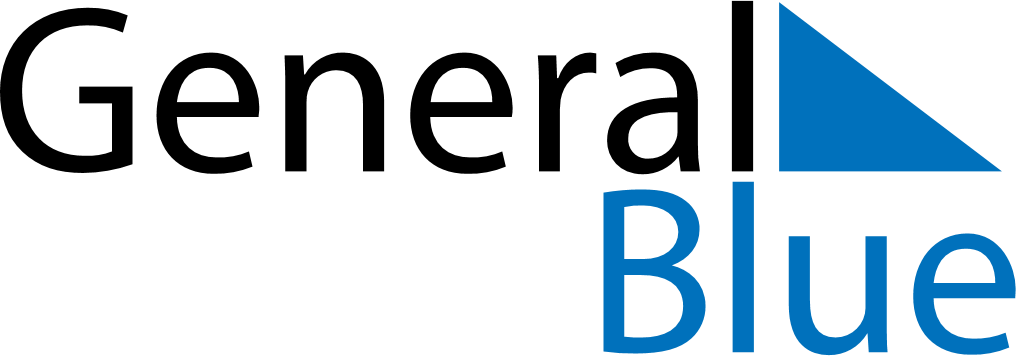 May 2026May 2026May 2026May 2026AnguillaAnguillaAnguillaSundayMondayTuesdayWednesdayThursdayFridayFridaySaturday112Labour DayLabour Day34567889101112131415151617181920212222232425262728292930PentecostWhit MondayAnguilla Day31